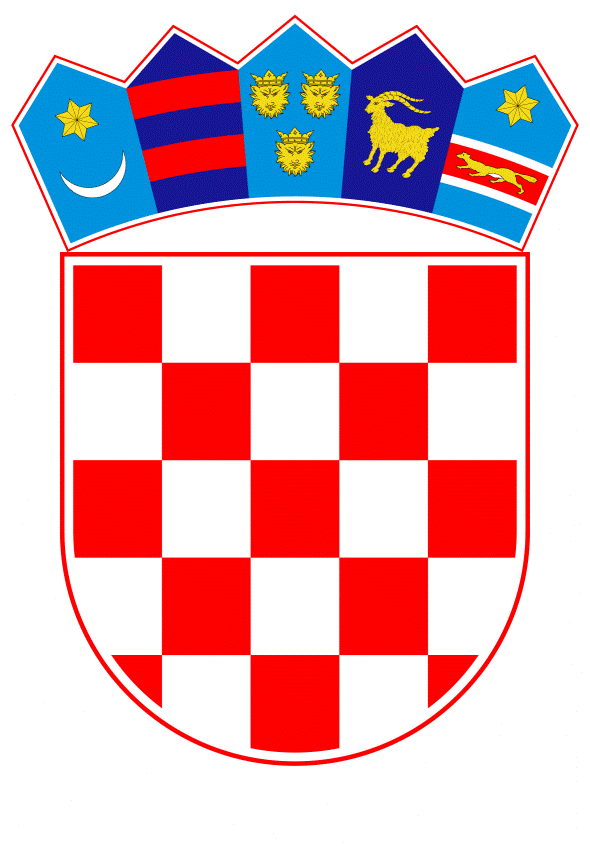 VLADA REPUBLIKE HRVATSKEZagreb, 17. listopada 2019.______________________________________________________________________________________________________________________________________________________________________________________________________________________________PRIJEDLOG 	Na temelju članka 30. stavka 1. Zakona o sklapanju i izvršavanju međunarodnih ugovora (Narodne novine, broj 28/96), Vlada Republike Hrvatske je na sjednici održanoj ________ 2019. godine donijela UREDBUo objavi Sporazuma između Vlade Republike Hrvatske i Vlade Ruske Federacije o izmjenama Sporazuma između Vlade Republike Hrvatske i Vlade Ruske Federacije o uzajamnim  putovanjima državljana Republike Hrvatske i državljana Ruske Federacije Članak 1. 	Objavljuje se Sporazum između Vlade Republike Hrvatske i Vlade Ruske Federacije o izmjenama Sporazuma između Vlade Republike Hrvatske i Vlade Ruske Federacije o uzajamnim putovanjima državljana Republike Hrvatske i državljana Ruske Federacije, sklopljen u Moskvi, 17. lipnja 2019. godine, u izvorniku na hrvatskom i ruskom jeziku.Članak 2. 	Tekst Sporazuma iz članka 1. ove Uredbe u izvorniku na hrvatskom jeziku glasi:SPORAZUMizmeđu Vlade Republike Hrvatske i Vlade Ruske Federacijeo izmjenama Sporazuma između Vlade Republike Hrvatske i Vlade Ruske Federacije o uzajamnim putovanjima  državljana Republike Hrvatske i državljana Ruske FederacijeVlada Republike Hrvatske i Vlada Ruske Federacije, u daljnjem tekstu stranke,u želji za daljnjim razvijanjem prijateljskih odnosa i suradnje između dviju država,uzimajući u obzir Sporazum između Europske zajednice i Ruske Federacije o pojednostavljenju izdavanja viza građanima Europske unije i državljanima Ruske Federacije od 25. svibnja 2006.,uzimajući u obzir članstvo Republike Hrvatske u Europskoj uniji,na temelju članka 23. stavka 2. Sporazuma između Vlade Republike Hrvatske i Vlade Ruske Federacije o uzajamnim putovanjima državljana Republike Hrvatske i državljana Ruske Federacije od 2. ožujka 2010. (u daljnjem tekstu - Sporazum), sporazumjele su se kako slijedi:Članak 1.Članci 1. i 2. Sporazuma mijenjaju se i glase: „Članak 1.U slučajevima predviđenim ovim Sporazumom, državljani države jedne stranke bez vize ulaze na državno područje države druge stranke, prolaze kroz njega, borave na njemu i napuštaju ga na osnovi valjanih isprava, navedenih u Dodatku ovom Sporazumu, koji čini njegov sastavni dio (u daljnjem tekstu - valjane isprave).Članak 2.Državljani države jedne stranke, nositelji valjanih službenih putovnica, bez vize ulaze na državno područje države druge stranke, prolaze kroz njega, borave na njemu i napuštaju ga, u razdoblju koje nije dulje od 90 dana u bilo kojem razdoblju od 180 dana.“.Članak 2.U članku 5. stavku prvom Sporazuma, riječi „Državljani države jedne stranke, uz posjedovanje valjanih isprava, ulaze bez vize na državno područje države druge stranke, borave na njemu, prolaze kroz njega i napuštaju ga“, zamjenjuju se riječima „Državljani države jedne stranke, nositelji valjanih isprava, bez vize ulaze na državno područje države druge stranke, prolaze kroz njega, borave na njemu i napuštaju ga, u razdoblju koje nije dulje od 90 dana u bilo kojem razdoblju od 180 dana“.Članak 3.Članci 6. - 14. Sporazuma, brišu se.Članak 4.Članak 15. Sporazuma mijenja se i glasi:  „Članak 15.Državljanima države jedne stranke, koji ulaze na državno područje države druge stranke u skladu s člancima 2. - 5. ovoga Sporazuma, i koji ga zbog više sile ne mogu pravodobno napustiti, boravak se može produljiti bez naplate pristojbe, u skladu sa zakonodavstvom države te stranke, za razdoblje koje će biti potrebno za povratak u državu njihova državljanstva ili državu njihova stalnog boravka.“.Članak 5.U Popisu isprava, koje se izdaju državljanima Republike Hrvatske i državljanima Ruske Federacije, kojima se potvrđuje njihov identitet i koje im daju pravo prelaska državne granice, utvrđenom u Dodatku Sporazumu, u odjeljku „Za državljane Ruske Federacije“, točka 5. mijenja se i glasi: „5) osobna iskaznica pomorca.“.Članak 6.Ovaj Sporazum stupa na snagu po isteku 30 dana od datuma primitka posljednje pisane obavijesti, diplomatskim putem, kojom se stranke međusobno izvješćuju, o okončanju unutarnjih postupaka potrebnih za njegovo stupanje na snagu.Sastavljeno u  Moskvi 17. lipnja 2019. u dva izvornika, svaki na hrvatskom i ruskom jeziku, pri čemu su oba teksta jednako vjerodostojna. Članak 3. 	Provedba Sporazuma iz članka 1. ove Uredbe u djelokrugu je tijela državne uprave nadležnih za vanjske i unutarnje poslove.Članak 4. 	Na dan stupanja na snagu ove Uredbe Sporazum iz članka 1. ove Uredbe nije na snazi, te će se podaci o njegovu stupanju na snagu objaviti sukladno odredbi članka 30. stavka 3. Zakona o sklapanju i izvršavanju međunarodnih ugovora.Članak 5.Ova Uredba stupa na snagu osmoga dana od dana objave u Narodnim novinama.Klasa:Urbroj:Zagreb,  PREDSJEDNIKmr. sc. Andrej PlenkovićOBRAZLOŽENJEVlada Republike Hrvatske donijela je, 18. travnja 2019. godine Odluku o pokretanju postupka za sklapanje Sporazuma između Vlade Republike Hrvatske i Vlade Ruske Federacije o izmjenama Sporazuma između Vlade Republike Hrvatske i Vlade Ruske Federacije o uzajamnim putovanjima državljana Republike Hrvatske i državljana Ruske Federacije.Sporazum je sklopljen dana 17. lipnja 2019. godine, u Moskvi. Sporazum je, u ime Vlade Republike Hrvatske, potpisao Tomislav Car, izvanredni i opunomoćeni veleposlanik Republike Hrvatske u Ruskoj Federaciji, a u ime Vlade Ruske Federacije, Ivan Kirilovič Volynkin, direktor Konzularne uprave u Ministarstvu vanjskih poslova.Donošenjem Uredbe o objavi Sporazuma između Vlade Republike Hrvatske i Vlade Ruske Federacije o izmjenama Sporazuma između Vlade Republike Hrvatske i Vlade Ruske Federacije o uzajamnim putovanjima državljana Republike Hrvatske i državljana Ruske Federacije, i njezinom objavom u Narodnim novinama, okončat će se unutarnji pravni postupak za stupanje na snagu Sporazuma.Provedba Sporazuma u djelokrugu je tijela državne uprave nadležnih za vanjske i unutarnje poslove. Sporazum stupa na snagu 30 dana od datuma primitka posljednje pisane obavijesti, diplomatskim putem, kojom se stranke međusobno izvješćuju o okončanju unutarnjih postupaka potrebnih za njegovo stupanje na snagu.Za provedbu predmetne Uredbe nisu potrebna dodatna financijska sredstva iz državnog proračuna Republike Hrvatske.Predlagatelj:Ministarstvo vanjskih i europskih poslovaPredmet:Prijedlog uredbe o objavi Sporazuma između Vlade Republike Hrvatske i Vlade Ruske Federacije o izmjenama Sporazuma između Vlade Republike Hrvatske i Vlade Ruske Federacije o uzajamnim  putovanjima državljana Republike Hrvatske i državljana Ruske FederacijeZa Vladu Republike Hrvatske Tomislav Car, v.r.Za Vladu Ruske Federacije Ivan Kirilovič Volynkin, v.r.